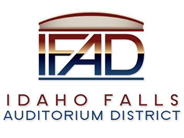 Board of Directors Business MeetingTuesday, September 28, 2021, 7:00 a.m.Location:  Idaho Falls Auditorium District Office/Zoom Videoconferencehttps://us06web.zoom.us/j/89351594920467 Constitution Way, Idaho Falls, Idaho 83402AgendaAction Item - Call to Order Action Item – Accept Agenda Action Item - Accept the Consent Agenda Meeting Minutes – 9-14-21 Review of Payables/FinancialsDiscussion Item –Public Comment (Any member of the public is welcome to take three minutes and share concerns or questions with the Board).Discussion Item – Discuss construction timeline and impact on Pre-opening Services and Opening of the Event Center.Discussion Item - Discussion Item – Kathy and Ken Wheadon of CRSA will present color schemes for the interior of the Mountain America Center.  Discussion Item – Construction update from Mike Clements of Bateman Hall and Ken Wheadon of CRSA.  Action Item – Review and approve process for procuring Furniture, Fixture, and Equipment. Report and UpdatesDiscussion Item - Executive Director Report Fundraising/Cash Flow Update State Tax Commission Reports Construction UpdateAction Items Discussion Item - Legal Report     Calendar and AnnouncementsUpcoming IFAD Meeting – Next Meeting on October 12, 2021Discussion Item - Announcements and Minor Questions Discussion Item - Agenda Items for October 12, 2021, meetingPosted on or before 7:00 a.m. on September 26, 2021